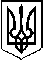 У К Р А Ї Н АП Е Р Е Г І Н С Ь К А   С Е Л И Щ Н А    Р А Д АВосьме демократичне скликанняОдинадцята сесіяР І Ш Е Н Н Я_____.2021 №______-11/2021смт. Перегінське  Про затвердження проектів землеустрою щодо відведення земельних ділянок                 Розглянувши заяви громадян,  документацію із землеустрою,  керуючись ст. 12, 116, 118, 122 ЗК України  та Законом  України «Про  місцеве самоврядування  в  Україні», враховуючи пропозиції комісії містобудування, будівництва, земельних відносин, екології та охорони навколишнього середовища, селищна рада    ВИРІШИЛА:1.Затвердити гр. Тинюку В. Л. проект землеустрою щодо відведення земельної ділянки площею 0,7027га, кадастровий номер 2624886704:05:001:0002 для ведення особистого селянського господарства   в с. Турівка  урочище «Турівка» та передати дану ділянку у приватну власність.2.Затвердити гр. Тринчію М. В. проект землеустрою щодо відведення земельної ділянки площею 0,1129га, кадастровий номер 2624883601:01:001:0385 для будівництва та обслуговування житлового будинку, господарських будівель і споруд (присадибна ділянка)  по вул. Центральна в с. Небилів та передати дану земельну ділянку у приватну  власність.3.Затвердити гр. Єнику З.М. проект землеустрою щодо відведення земельної ділянки площею 0,0812га, кадастровий номер 2624855800:01:010:0469 для будівництва та обслуговування житлового будинку, господарських будівель і споруд (присадибна ділянка)  смт. Перегінське урочище «Світла» та передати дану земельну ділянку у приватну  власність.4.Затвердити гр. Мигович Х. Я. проект землеустрою щодо відведення земельної ділянки площею 0,1300га, кадастровий номер 2624883601:02:001:0254 для будівництва та обслуговування житлового будинку, господарських будівель і споруд (присадибна ділянка)  по вул. Польова в с. Небилів та передати дану земельну ділянку у приватну  власність.5.Затвердити гр. Сорохману П.Я. проект землеустрою щодо відведення земельної ділянки площею 0,1005га, кадастровий номер 2624855800:01:010:0471 для будівництва та обслуговування житлового будинку, господарських будівель і споруд (присадибна ділянка)  смт. Перегінське урочище «Світла» та передати дану земельну ділянку у приватну  власність.6.Затвердити гр. Сороці А. М. проект землеустрою щодо відведення земельної ділянки площею 0,0301га, кадастровий номер 2624855800:01:009:0575 для ведення особистого селянського господарства смт. Перегінське вул. Коцюбинського та передати дану земельну ділянку у приватну  власність.7.Затвердити гр. Магасу Б. Д. проект землеустрою щодо відведення земельної ділянки площею 0,7093га, кадастровий номер 2624884103:01:002:0023 для ведення особистого селянського господарства   в с. Кузьминець урочище  «Пасічне» та передати дану ділянку у приватну власність.8.Затвердити гр. Магасу В. Д. проект землеустрою щодо відведення земельної ділянки площею 0,7093га, кадастровий номер 2624884103:01:002:0024 для ведення особистого селянського господарства   в с. Кузьминець урочище  «Пасічне» та передати дану ділянку у приватну власність9.Затвердити гр. Дронів Т. В. проект землеустрою щодо відведення земельної ділянки площею 0,0286га, кадастровий номер 2624855800:01:012:0141 для ведення особистого селянського господарства смт. Перегінське урочище «Підпотічок» та передати дану земельну ділянку у приватну  власність.10.Затвердити гр. Дронів Т. В. проект землеустрою щодо відведення земельної ділянки площею 0,0250га, кадастровий номер 2624855800:01:013:0334 для ведення особистого селянського господарства смт. Перегінське урочище «Цибаків город» та передати дану земельну ділянку у приватну  власність11.Затвердити гр. Дронів Т.В. проект землеустрою щодо відведення земельної ділянки площею 0,0565га, кадастровий номер 2624855800:01:006:0165 для ведення особистого селянського господарства смт. Перегінське урочище «Савич» та передати дану земельну ділянку у приватну  власність12.Затвердити гр. Дронів Т. В. проект землеустрою щодо відведення земельної ділянки площею 0,0292га, кадастровий номер 2624855800:01:012:0139 для ведення особистого селянського господарства смт. Перегінське урочище «Підгруник» та передати дану земельну ділянку у приватну  власність.13.Затвердити гр. Дронів Т. В. проект землеустрою щодо відведення земельної ділянки площею 0,1073га, кадастровий номер 2624855800:01:012:0140 для ведення особистого селянського господарства смт. Перегінське урочище «Підгруник» та передати дану земельну ділянку у приватну  власність.14.Затвердити гр. Миговичу М. В. проект землеустрою щодо відведення земельної ділянки площею 0,0838га, кадастровий номер 2624885201:01:002:0470 для будівництва та обслуговування житлового будинку, господарських будівель і споруд (присадибна ділянка)  в с. Сливки вул. Незалежності  та передати дану земельну ділянку у приватну  власність.15.Затвердити гр. Петреній О. В. проект землеустрою щодо відведення земельної ділянки площею 0,0795га, кадастровий номер 2624855800:01:013:0405 для ведення особистого селянського господарства в смт. Перегінське вул. Залізнична та передати дану земельну ділянку у приватну  власність.16.Затвердити гр. Петреній О. В. проект землеустрою щодо відведення земельної ділянки площею 0,1225га, кадастровий номер 2624855800:01:012:0156 для ведення особистого селянського господарства в смт. Перегінське  урочище «Підгруник» та передати дану земельну ділянку у приватну  власність.17.Затвердити гр. Багрій С. Б. проект землеустрою щодо відведення земельної ділянки площею 0,0594га, кадастровий номер 2624884102:05:003:0273 для ведення особистого селянського господарства   в с. Гриньків вул. І.Франка та передати дану ділянку у приватну власність.18.Затвердити гр. Дякуну Я.В. проект землеустрою щодо відведення земельної ділянки площею 0,1165га, кадастровий номер 2624855800:02:002:0494 для ведення особистого селянського господарства смт. Перегінське вул. Кам'яниста та передати дану земельну ділянку у приватну  власність.19.Затвердити гр. Дякуну Я. проект землеустрою щодо відведення земельної ділянки площею 0,2545га, кадастровий номер 2624855800:01:010:0472 для ведення особистого селянського господарства смт. Перегінське урочище «Клива» та передати дану земельну ділянку у приватну  власність.20.Затвердити гр. Микитину А.П. проект землеустрою щодо відведення земельної ділянки площею 0,2383га, кадастровий номер 2624882401:01:002:0132 для будівництва та обслуговування житлового будинку, господарських будівель і споруд (присадибна ділянка)  с. Красне  вул. Незалежності  та передати дану земельну ділянку у приватну  власність.21.Затвердити гр. Матуляк Г. В проект землеустрою щодо відведення земельної ділянки площею 0,2400га, кадастровий номер 2624882401:01:002:0115 для будівництва та обслуговування житлового будинку, господарських будівель і споруд (присадибна ділянка)  с. Красне  вул. Незалежності  та передати дану земельну ділянку у приватну  власність.22.Затвердити гр. Василинюку В. А. проект землеустрою щодо відведення земельної ділянки площею 0,0541га, кадастровий номер 2624886701:01:004:0163 для ведення особистого селянського господарства   в с. Ясень  урочище «Забереж» та передати дану ділянку у приватну власність.23.Затвердити гр. Косу М. Л. проект землеустрою щодо відведення земельної ділянки площею 0,2538га, кадастровий номер 2624884102:05:004:0125 для ведення особистого селянського господарства   в с. Гриньків  вул. І. Франка  та передати дану ділянку у приватну власність.24.Затвердити гр. Косу В. Л. проект землеустрою щодо відведення земельної ділянки площею 1,0063га, кадастровий номер 2624884102:05:004:0130 для ведення особистого селянського господарства   в с. Гриньків  вул. І. Франка  та передати дану ділянку у приватну власність.25.Затвердити гр.  Країлу Б. Л. проект землеустрою щодо відведення земельної ділянки площею 0,1375га, кадастровий номер 2624883601:02:001:0253 для ведення особистого селянського господарства   в с. Небилів вул. Грушевського  та передати дану ділянку у приватну власність.26.Затвердити гр. Країлу Б. Л. проект землеустрою щодо відведення земельної ділянки площею 0,0547га, кадастровий номер 2624883601:02:001:0255 для ведення особистого селянського господарства   в с. Небилів вул. Грушевського  та передати дану ділянку у приватну власність.27.Затвердити гр. Микитин Л. В. проект землеустрою щодо відведення земельної ділянки площею 0,2389га, кадастровий номер 2624882401:01:002:0141 для будівництва та обслуговування житлового будинку, господарських будівель і споруд (присадибна ділянка)  с. Красне  вул. Незалежності  та передати дану земельну ділянку у приватну  власність.28.Затвердити гр. Урсакі Л. В. проект землеустрою щодо відведення земельної ділянки площею 0,2404га, кадастровий номер 2624882401:01:002:0101 для будівництва та обслуговування житлового будинку, господарських будівель і споруд (присадибна ділянка)  с. Красне  вул. Незалежності  та передати дану земельну ділянку у приватну  власність.29.Затвердити гр. Гуць Б. І. проект землеустрою щодо відведення земельної ділянки площею 0,2400га, кадастровий номер 2624882401:01:002:0139 для будівництва та обслуговування житлового будинку, господарських будівель і споруд (присадибна ділянка)  с. Красне  вул. Незалежності  та передати дану земельну ділянку у приватну  власність.30.Затвердити гр. Кільчицькій Х.Я. проект землеустрою щодо відведення земельної ділянки площею 0,2400га, кадастровий номер 2624882401:01:002:0116 для будівництва та обслуговування житлового будинку, господарських будівель і споруд (присадибна ділянка)  с. Красне  вул. Незалежності  та передати дану земельну ділянку у приватну  власність.31.Затвердити гр. Кільчицькому О. Б. проект землеустрою щодо відведення земельної ділянки площею 0,2400га, кадастровий номер 2624882401:01:002:0121 для будівництва та обслуговування житлового будинку, господарських будівель і споруд (присадибна ділянка)  с. Красне  вул. Незалежності  та передати дану земельну ділянку у приватну  власність.32. Контроль за виконанням даного рішення покласти на комісію містобудування, будівництва, земельних відносин, екології та охорони навколишнього середовища (Пайш І.М.) Селищний голова 						                         Ірина ЛЮКЛЯН